Προς
α) τον κ. Δήμαρχο Αλιάρτου - Θεσπιέωνβ) τα Μέλη του Δημοτικού Συμβουλίουγ) τους Προέδρους των Κοινοτήτων                                                                                                                                    (Αναλυτικός Πίνακας Αποδεκτών)
Π Ρ Ο Σ Κ Λ Η Σ ΗΣας προσκαλούμε στην 6η Δημόσια τακτική συνεδρίαση του Δημοτικού Συμβουλίου,  που θα διεξαχθεί την Τετάρτη 27 Μαρτίου 2024 και ώρα 19:00 , στην αίθουσα Δημοτικού Συμβουλίου,  κατ’ εφαρμογή   των διατάξεων του άρθρου 67 του Ν. 3852/2010 όπως τροποποιήθηκε με το άρθρο 74 του Ν. 4555/2018 και με το αρθ.6 του Ν.5056/2023.1. Περί της  2ης  αναμόρφωσης  προϋπολογισμού οικ. έτους 2024 ,Δήμου Αλιάρτου - Θεσπιέων.(Εισηγητής Κος Δήμαρχος Αραπίτσας Γεώργιος)2. Περί έγκρισης της υπό αριθ.35/2024 απόφασης Δημοτικής Επιτροπής που αφορά την  κατάρτιση της έκθεσης εκτέλεσης του προϋπολογισμού του Δ΄ τριμήνου του οικονομικού έτους 2023 , Δήμου Αλιάρτου - Θεσπιέων.(Εισηγητής Κος Δήμαρχος Αραπίτσας Γεώργιος)3. Περί έγκρισης της υπό αριθ.52/2024 απόφασης Δημοτικής Επιτροπής που αφορά τον  πολυετή προγραμματισμό ανθρώπινου δυναμικού του Δήμου Αλιάρτου – Θεσπιέων για την περίοδο 2025 - 2028.(Εισηγητής Κος Δήμαρχος Αραπίτσας Γεώργιος)4. Περί έγκρισης της υπό αριθ.9/2024 απόφασης Σχολικής Επιτροπής Δήμου Αλιάρτου - Θεσπιέων που αφορά αίτημα παραχώρησης σχολικών εγκαταστάσεων Δήμου Αλιάρτου –Θεσπιέων , αίθουσα  πολλαπλών χρήσεων Δημοτικού Σχολείου Μαυρομματίου από τον Χορευτικό  Πολιτιστικό Σύλλογο Μαυρομματίου.(Εισηγητής Κος Δήμαρχος Αραπίτσας Γεώργιος)5. Περί έγκρισης της υπό αριθ.7/2024 απόφασης Σχολικής Επιτροπής  που αφορά αίτημα παραχώρησης σχολικών εγκαταστάσεων Δήμου Αλιάρτου –Θεσπιέων από τον ΠΟΛΙΤΙΣΤΙΚΟ  ΧΟΡΕΥΤΙΚΟ ΣΥΛΛΟΓΟ ΑΛΙΑΡΤΟΥ, για την αίθουσα πολλαπλών χρήσεων Γυμνασίου Αλιάρτου.(Εισηγητής Κος Δήμαρχος Αραπίτσας Γεώργιος)6. Περί έγκρισης της υπό αριθ.6/2024 απόφασης Σχολικής Επιτροπής που αφορά αίτημα παραχώρησης σχολικών εγκαταστάσεων Δήμου Αλιάρτου –Θεσπιέων από τον ‘’ΑΘΛΗΤΙΚΟ  ΣΥΛΛΟΓΟ TAE- KWON -DO ΘΗΒΩΝ Ο ΒΟΙΩΤΙΚΟΣ’’ για την αίθουσα πολλαπλών χρήσεων  Γυμνασίου Αλιάρτου.(Εισηγητής Κος Δήμαρχος Αραπίτσας Γεώργιος)7. Περί της εξέτασης αιτήματος της εταιρείας ΄΄ΠΑΓΓΑΙΑ ΕΜΠΟΡΙΑ - ΕΠΕΞΕΡΓΑΣΙΑ ΑΓΑΘΩΝ ΑΕΒΕ΄΄ που εδρεύει στη θέση ΚΑΝΑΛΙ της Τ.Κ Υψηλάντη.(Εισηγητής Κος Πρόεδρος Νιάρος Γεώργιος)8. Περί του καθορισμού αρδευτικής περιόδου έτους 2024.(Εισηγητής Κος Γενικός Γραμματέας Δάρρας Σταμάτης)ΠΙΝΑΚΑΣ ΑΠΟΔΕΚΤΩΝO Δήμαρχος ΑλιάρτουΑΡΑΠΙΤΣΑΣ Γεώργιος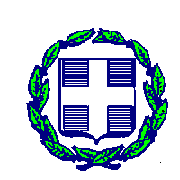 Αλίαρτος, 22/3/2024 Αρ. Πρωτ. : 2697Α/ΑΠεριγραφή θέματος Ο ΠΡΟΕΔΡΟΣ του Δημοτικού ΣυμβουλίουΝΙΑΡΟΣ ΓΕΩΡΓΙΟΣΔημοτικοί ΣύμβουλοιΒΑΣΙΛΕΙΟΥ Κων/νοςΔΡΙΤΣΑ ΑνθούλαΖΑΓΚΑΣ ΠέτροςΚΑΡΑΝΑΣΟΣ ΑλέξανδροςΚΟΒΟΥ ΑικατερίνηΚΟΥΡΟΥΝΗΣ ΜάριοςΛΙΑΚΟΥ ΜαρίαΜΠΟΛΜΠΑΣΗΣ ΒασίλειοςΜΠΟΥΖΙΚΑΣ Κων/νοςΠΑΠΑΘΑΝΑΣΙΟΥ ΑθανάσιοςΤΡΥΠΟΓΕΩΡΓΟΣ ΓεώργιοςΓΙΑΝΝΑΚΟΠΟΥΛΟΣ ΓεώργιοςΓΙΑΝΝΑΚΟΠΟΥΛΟΣ  ΧρήστοςΚΟΥΤΡΟΜΑΝΟΥ ΔήμητραΜΕΛΙΣΣΑΡΗ ΓεωργίαΡΑΧΟΥΤΗΣ ΙωάννηςΣΤΑΘΗΣ ΄ΑγγελοςΜΠΟΥΤΣΙΚΟΣ ΓεώργιοςΠρόεδροι Κοινοτήτων1. ΒΑΡΘΑΛΑΜΗΣ Αναστάσιος2. ΓΕΡΟΓΙΑΝΝΗ Ουρανία3. ΚΑΤΣΟΥΛΑΣ Παναγιώτης4. ΚΡΕΜΜΥΔΑΣ Αριστείδης5. ΚΥΡΙΑΚΑΤΗΣ Αναστάσιος6. ΜΑΡΚΟΥ Μαρία7. ΜΠΕΤΧΑΒΑΣ Ιωάννης8. ΠΑΛΜΕΣ Βασίλειος9. ΧΟΛΙΑΣΜΕΝΟΣ Νικόλαος10. ΧΟΛΙΑΣΜΕΝΟΥ Κωνσταντίνα